Guidelines for abstract submissionIn celebration of the 20th anniversary of the Jožef Stefan International Postgraduate School, the upcoming Students’ Conference (IPSSC) holds special significance. This event aims to emphasize the crucial role of research conducted within our institution in advancing science and offering solutions across diverse disciplines. Please prepare your abstract to reflect how your research contributes to expanding your scientific field. To facilitate an efficient submission (and future publication) process, strictly adhere to the provided instructions for abstract preparation.General informationAbstracts should represent the original work of the research work you are doing.You can also submit an informative (review) abstract detailing the plan and hypothesis of your work.The presenting author is required to ensure that all co-authors are aware of the content of the abstract before submission.Abstracts should be thoroughly reviewed, in particular with regard to the list of authors, before submission in order to avoid last-minute changes.Abstracts accepted for presentation will be included into the Book of abstract.Abstract preparationThe length of the entire abstract with the title, affiliations, figures/tables, references, and acknowledgments is limited to one page or 300 words (main body), whichever limit you reach first.Font: Franklin Gothic Book 11 pt., justified on both sides. Spacing: Before: 0, After: 0, Line spacing: Multiple at 1.5 pt. Use the spacings between subtitles as shown.No indent at the beginning of paragraph (indentation: Left: 0, Right: 0).Figures and tables should be referenced in text.Figures/tables, references, and acknowledgments are optional.IEEE style of referencing should be used. References in the text should be numbered consecutively with the numbers at the end of this sentence like this [1]. Graphical abstract is encouraged, in the form of a graphic material that represents the work but should be put in front of the text and labelled as a figure. Such graphics are not necessary.Be mindful that participants, although scientifically literate, might not be familiar with your specific field of research. Present enough general information that still conveys the scientific contribution that your work has. It is a tight balance between the two; to not be too trivial but also not too specific.Submission detailsSubmit the abstract in .docx file format using the Oxford Abstract platform.Submission deadline is 15th of March 2024 at 23:59. The submission file should be named as follows:Thematic area NANO/ECO/ST/ICT_BSc/MSc/PhD_SurnameNameExample: NANO_PhD_NovakJanez.docxThe thematic areas are:NANO – Nanosciences and nanotechnologies,ECO – Ecotechnologies,ST – Sensor Technologies,ICT – Information and Communication Technologies.If you are not sure, put the one that you think best describes your field.After the submission, the abstracts will be sent to the selected reviewers (from the research area). NOTE that all contributions that fulfil the requirements (abstract, presentation, and poster) participate in the competition for the best submission awards. The annual conference commission will choose the winners.On the next page you will find an example of the abstract to help you write your own.If you have any questions concerning the preparation of your abstract please contact us via e-mail ipssc@mps.siMPŠ Conference Submission TemplateJanez Novak 1,2*, Marija Horvat2, Ana Kovačič21Jožef Stefan International Postgraduate School, Ljubljana, Slovenia2Department of Knowledge Technologies, Jožef Stefan Institute, Ljubljana, Slovenia*Corresponding author, e-mail: janez.novak@mps.siPlease enter your abstract body here. The reference for figure should be done like this (Figure 1) and for table like this (Table 1). Lorem ipsum dolor sit amet, consectetur adipiscing elit, sed do eiusmod tempor incididunt ut labore et dolore magna aliqua. Luctus venenatis lectus magna fringilla urna porttitor rhoncus dolor purus [1]. Molestie at elementum eu facilisis sed odio. Vitae congue eu consequat ac. Tempus urna et pharetra pharetra massa massa ultricies mi. Ac orci phasellus egestas tellus rutrum tellus. Pharetra massa massa ultricies mi quis hendrerit dolor magna eget. Pellentesque elit eget gravida cum sociis. Vestibulum lectus mauris ultrices eros in. 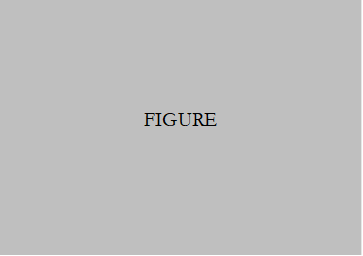 Figure 1. Some text that describes the figure.Table 1. Some text that describes the table. References:[1] 	J. Novak, B. Poljak, Acta Chem. Slov. 2007, 54, 11–15. (Franklin Gothic Book, 11 pt)- style: IEEEAcknowledgments:I would like to thank my mom and dad. And my dog.Column 1Column 2Column 3Column 4adgjbehkcfil